2.3.1 .In order to incorporate experiential and participative learning in the teaching learning process, the following methodologies are adopted by the College: Experiential Learning – Field Visit/Study organised by History, Education, Political Science and Economics Department to enhance the learning imparted through class room lectures. (ii) Study tour: The institution organized annual study tours to different parts of the country for selected students. (iii) All departments encourage their students to contribute in the College magazine to develop and enhance their writing skills. Participative Learning The following methods are commonly utilized: - Group discussion, Seminar presentations and Brainstorming. Co-Curricular Activities- Students are required to participate in activities organized by NSS, NCC and different Clubs to enhance life skills and cognitive skills like communication, leadership, reasoning skills, teamwork, social responsibility, good citizenship etc. They are further necessitated to partake in events such as Fresher’s Social, Annual College Week etc. Problem Solving Methodologies – The institution urged its faculties to incorporate problems in the teaching learning process which allow students to develop their cognitive and problem-solving skills. Assignments and activities are planned so as to instil the ability to critically analyse a problem and map out all its elements to prepare a workable solution. Various departments and clubs compel their members to submit reports of their activities to enhance the analytical and comprehension aptitude of the students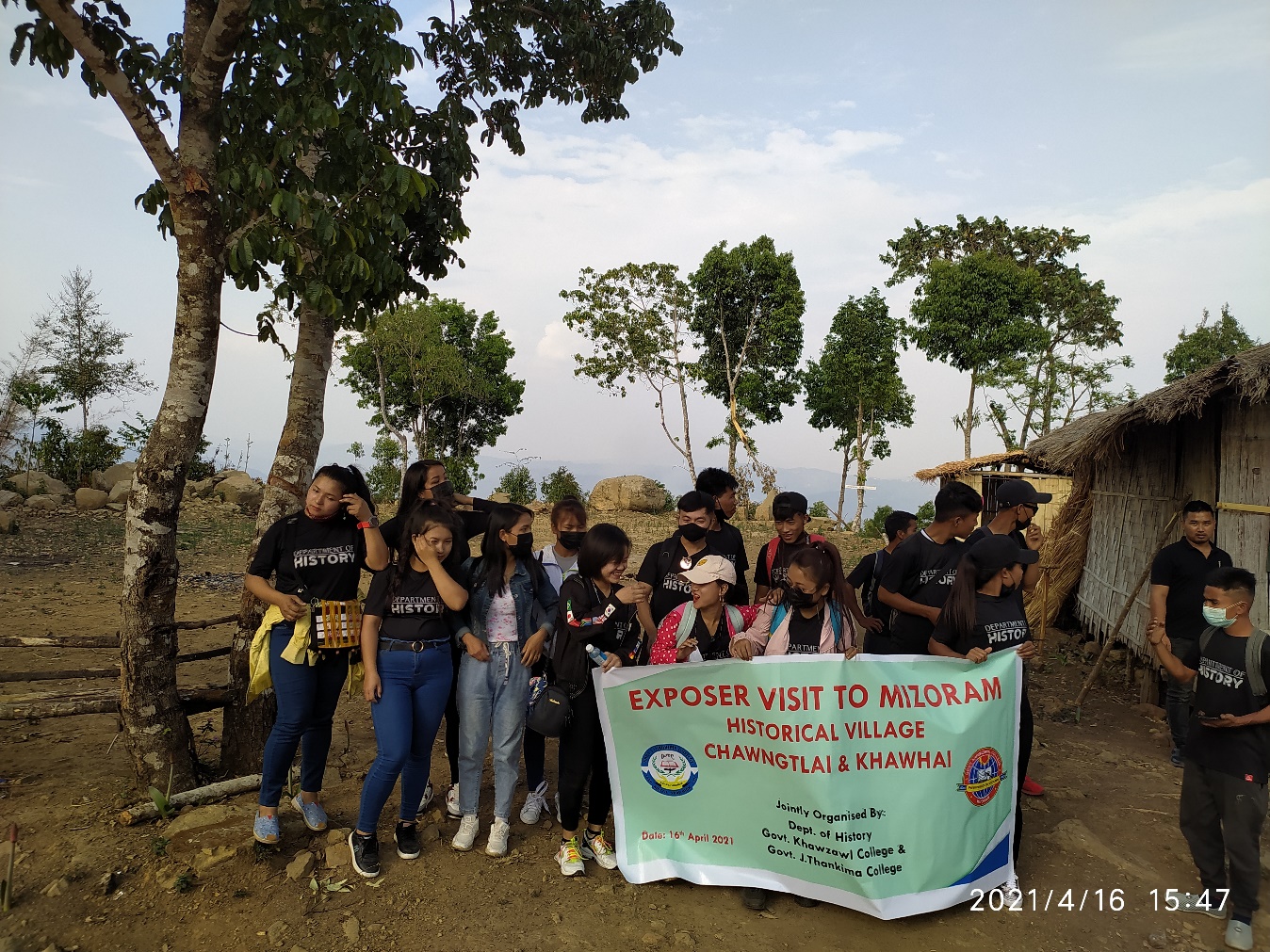 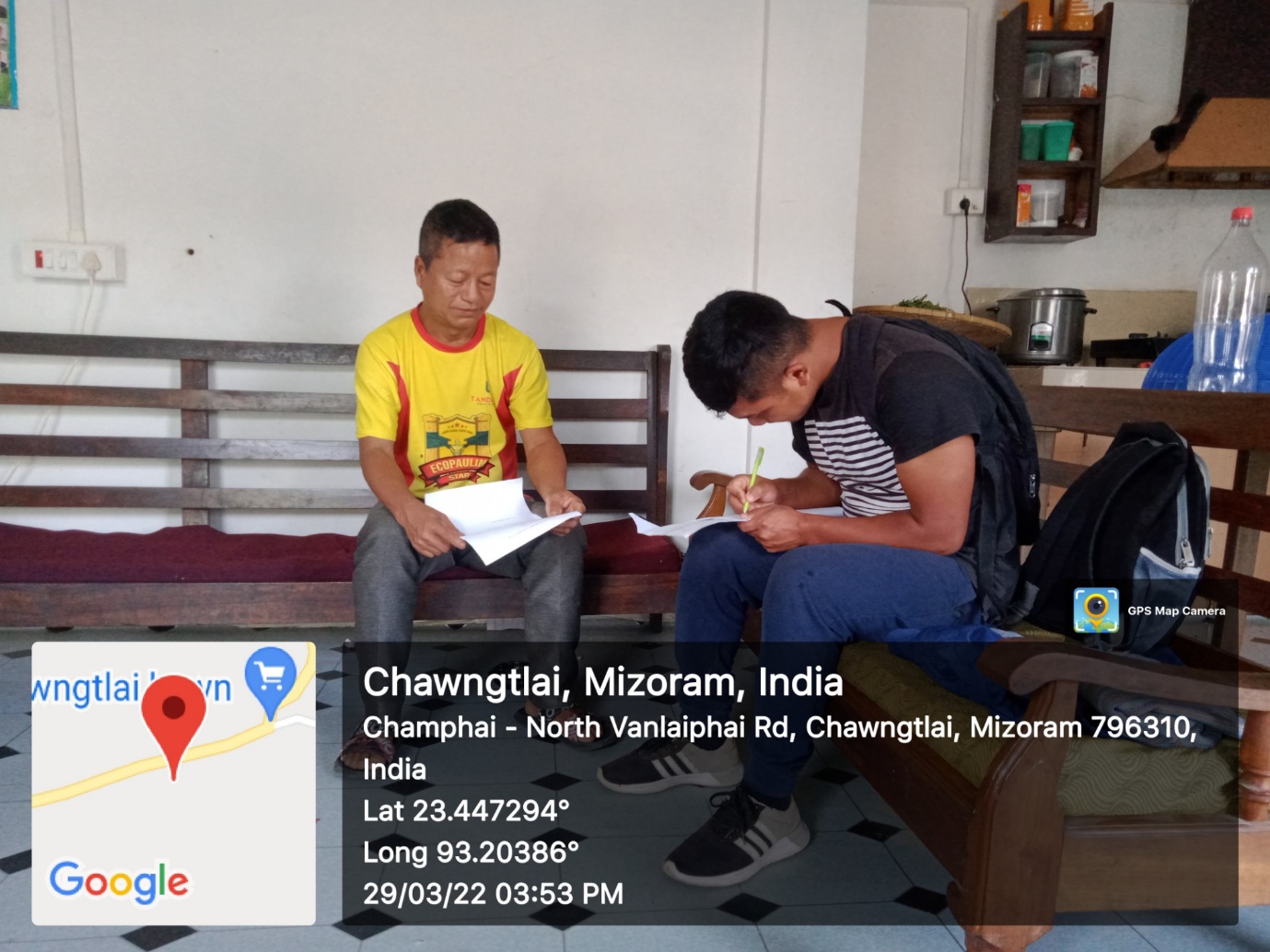 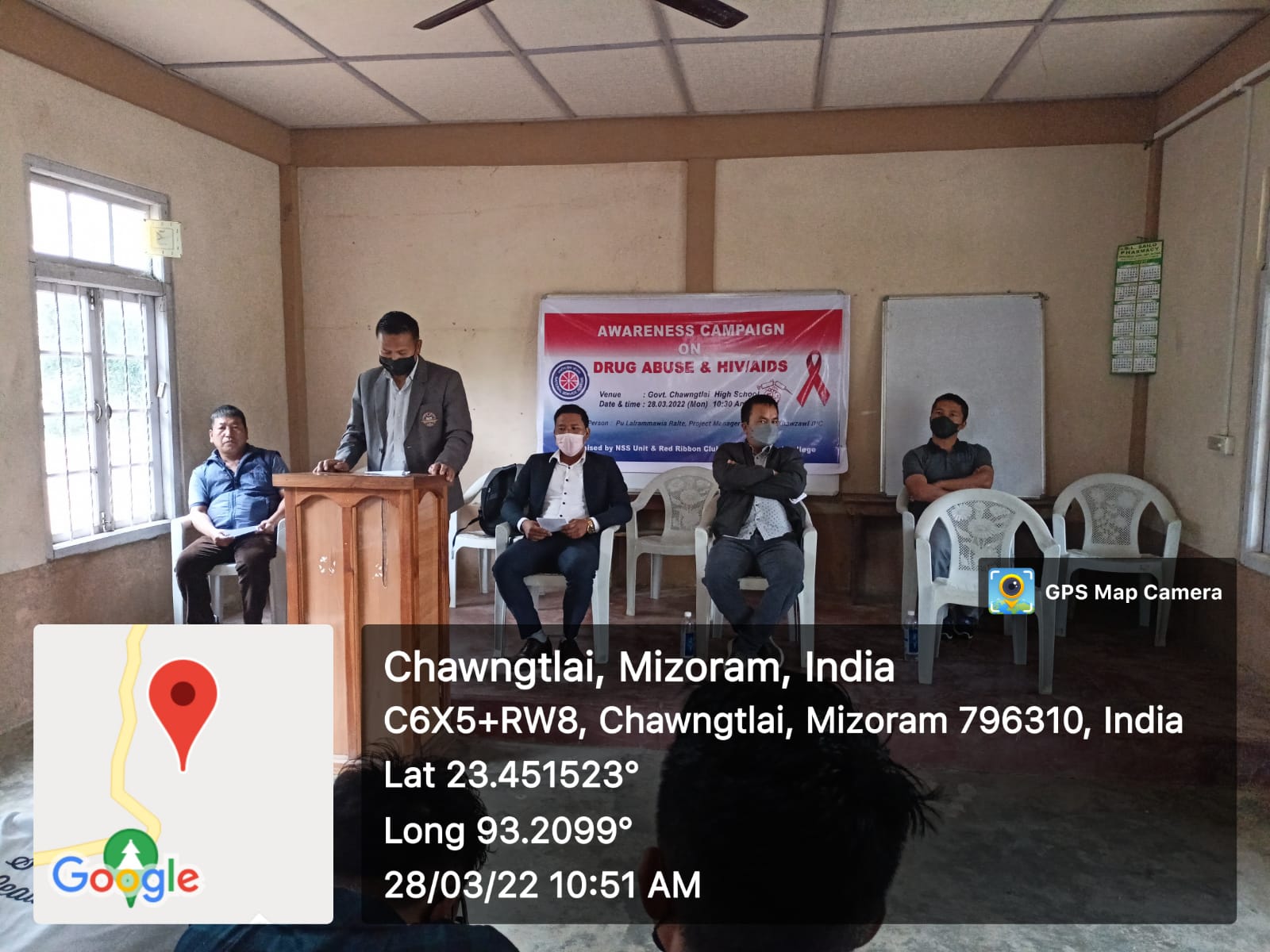 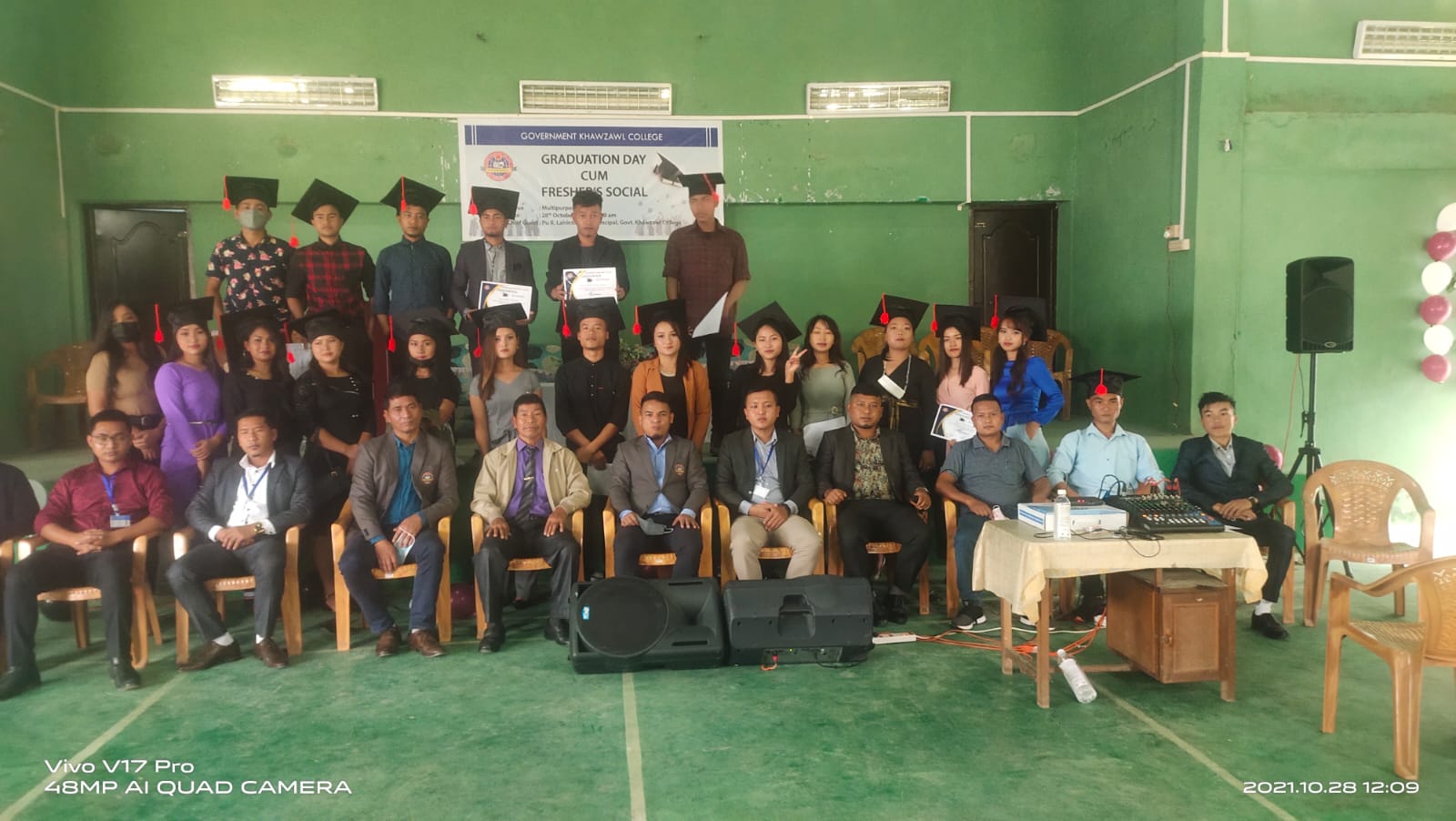 